Отдел культуры администрации Сосновского муниципального районаПРОТОКОЛзаседания комиссии по оценке эффективности деятельности руководителей муниципальных учреждений, подведомственных Отделу культуры администрации Сосновского муниципального районапо итогам  II квартала 2019 г.№ 3								                                   «23» июля 2019 г.Присутствовали:Маркина Т.И. – начальник Отдела культуры, председатель комиссии.Пономарчук Т.В. –заместитель начальника, член комиссии.Медведева А.А. – главный бухгалтер, член комиссии,Сафронова Н.О. –главный экономист, член комиссии.Белобровка Г.Ю. – член Сосновской районной организации РПС РК, член комиссии.Повестка дня:Рассмотрение вопроса об эффективности работы руководителей детских школ искусств.Рассмотрение вопроса об эффективности работы директора МКУ «Сосновский историко-краеведческий музей» Т.В. Жуковой.Рассмотрение вопроса об эффективности работы директора МКУК МЦБС Е.В. Сойновой.Рассмотрение вопроса об эффективности работы директора МБУК МСКО А.М. Скокова.По первому вопросу слушали Пономарчук Т.В.	На основании   отчетов руководителей детских школ искусства   Глушковой М.В., Доли В.Ф., Моисеевой О.М., была составлена оценочная шкала деятельности руководителей детских школ искусства за II квартал 2019 года.Оценочная шкала эффективности деятельности руководителей детских школ искусствПо втором у вопросу слушали Сафронову Н.О. На основании   отчета руководителя МКУ «Сосновский музей» Жуковой Т.В. была составлена оценочная шкала деятельности руководителя   за II квартал 2019 года.Оценочная шкала эффективности деятельности руководителя учрежденияПо третьему вопросу слушали Сафронову Н.О.                                                                                                                                                              На основании   отчета руководителя МКУК МЦБС Сойновой Е.В. была составлена оценочная шкала деятельности руководителя за II квартал 2019 года. Оценочная шкала эффективности деятельности руководителя учрежденияИТОГО: 140 баллов.По четвертому вопросу слушали Сафронову Н.О. На основании   отчета руководителя МБУК МСКО Скокова А.М. была составлена оценочная шкала деятельности руководителя за II квартал 2019 года.Оценочная шкала эффективности деятельности руководителя учрежденияИТОГО: 156 баллов.Общее решение:Рекомендовать директорам учреждений культуры отслеживать вносимые изменения в ПФХД, бюджетную смету и своевременно вносить данные изменения на соответствующие сайты сети интернет.Руководителям предоставлять отчеты в соответствии с требованиями по оформлению и подаче информации, т.е. указывать информацию конкретно за отчетный период. Информацию за предыдущие периоды (кварталы) не указывать. В обязательном порядке проставлять даты исполнения!Обратить внимание на показатель по доступной среде, учитывая, что к мероприятиям по обеспечению доступной среды для инвалидов относятся: составление паспортов доступности, установка поручней, пандусов, информационных знаков, информационных знаков с шрифтом Брайля, тактильные плитки, информационные голосовые табло и т.д. Ознакомиться и наглядно представить, что необходимо для обеспечения доступности окружающей среды для людей с ОВЗ можно в каталоге «Доступная среда», справочном пособии: Основы формирования доступной среды для инвалидов: иллюстрированное справочное пособие [Текст] / Министерство социальных отношений. – Челябинск, 2014. – с. 53, ил. В данном показателе можно указывать число мероприятий проведенных для лиц с ОВЗ, количество вовлеченных в мероприятия инвалидов и т.д.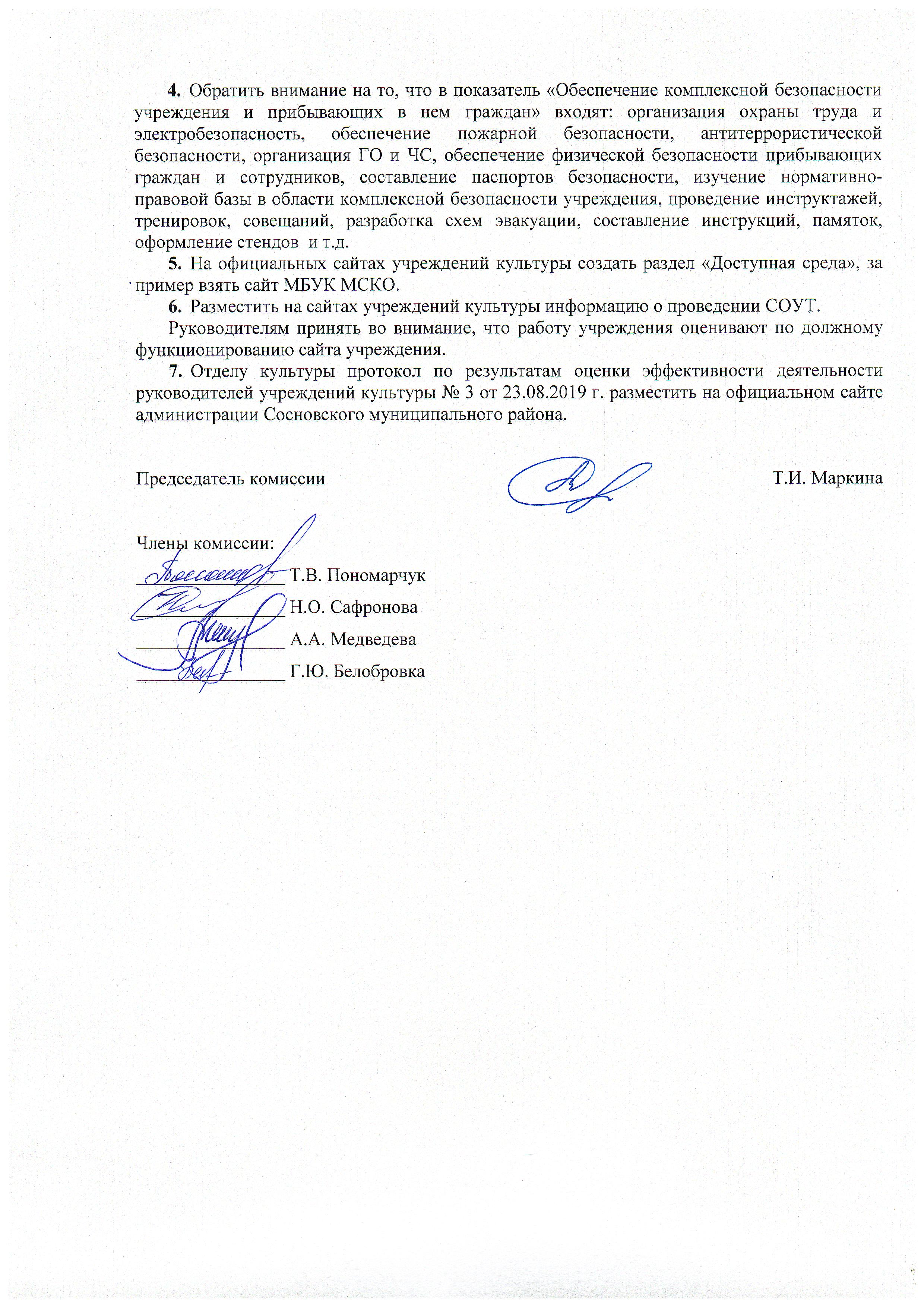 №Наименование показателяБаллыБаллыБаллы№Наименование показателяМБУ ДО «ДШИ п. Полетаево»МБУ ДО «ДШИ с. Долгодеревенское»МБУ ДО «ДШИ п. Рощино»1План финансово-хозяйственной деятельности, размещенный в сети Интернет, на bus.gov.ru до начала отчетного периода---2Частота внесения изменений в ПФХД0003Своевременное размещение в сети Интернет измененный ПФХД0004Максимальное отклонение фактического значения суммы по разделу расходов плана ФХД от первоначального планового показателя за отчетный период ---5Удельный вес фонда оплаты труда основного персонала в общем начисленном фонде оплаты труда за отчетный период5556Доля исполнения от годовой суммы утвержденного бюджета ведомственных целевых программ5557Отсутствие обоснованных жалоб, докладных на руководителя учреждения со стороны учредителя (централизованной бухгалтерии), органов местного самоуправления и иных физических и юридических лиц. 5558Размещение плана-графика на сайте zakupki.gov.ru до начала отчетного периода---9Своевременное размещение изменений в план-график на сайте zakupki.gov.ru00010Наличие контрактов с поставщиками с истекшим сроком действия на отчетный период.05511Своевременное утверждение и размещение на сайте zakupki.gov.ru Положения о закупках в соответствии с.223-ФЗ. (только бюджетные учреждения)- - -12Оформление и регистрация права на все объекты недвижимости, в т.ч. земельные участки, находящиеся в оперативном управлении у учреждения, договоры на безвозмездное пользование (кроме МКУ «Музей»)100013Выполнение плана мероприятий в соответствии с энергетическим паспортом учреждения.015014Отношение среднемесячной заработной платы по категориям основного персонала к среднемесячной заработной плате в регионе по отрасли в соответствующей категории персонала за отчетный период15151515Отношение среднемесячной заработной платы по учреждению к среднемесячной заработной плате в регионе по соответствующей отрасли за отчетный период, кроме ДШИ---16Доля от средств от приносящей доход деятельности в фонде оплаты труда (только бюджетные учреждения)0101517Наличие бухгалтерской и иной финансовой отчетности на официальном сайте bus.gov.ru55-18Функционирование интернет-сайта учреждения05519Поступление денежных средств из внебюджетных источников. Отношение факта к плану.01515Индивидуальные показатели1Выполнение учреждением муниципального задания на оказание услуг, сметы казенного учреждения.1520152Обеспечение комплексной безопасности учреждения и пребывающих в нем граждан01053Отсутствие обоснованных жалоб на качество предоставления услуг и нарушений по результатам проверки деятельности учреждения 5554Целевое и эффективное использование бюджетных средств, в т. ч. в рамках муниципального задания.2020205Исполнение показателей эффективности учреждения2020206Мероприятия, направленные на обеспечение доступной среды для инвалидов0007Публикации и освещение деятельности учреждения в СМИ5558Своевременная готовность учреждения к новому учебному году (ДШИ)---9Укомплектованность специалистами, стабильность педагогического коллектива (ДШИ)55510Условия сохранения и привлечения молодых специалистов в ДШИ---11Повышение уровня квалификации педагогических работников (курсы, семинары, получение высшего образования, % преподавателей с высшей квалификационной категорией) для ДШИ00012Развитие материально-технической базы учреждения, оснащение школы в соответствии с ФГТ для ДШИ0100ИТОГО:105175150№Наименование показателяБаллы1План финансово-хозяйственной деятельности, размещенный в сети Интернет, на bus.gov.ru до начала отчетного периода-2Частота внесения изменений в ПФХД03Своевременное размещение в сети Интернет измененный ПФХД04Максимальное отклонение фактического значения суммы по разделу расходов плана ФХД от первоначального планового показателя за отчетный период (3 кв.)-5Удельный вес фонда оплаты труда основного персонала в общем начисленном фонде оплаты труда за отчетный период56Доля исполнения от годовой суммы утвержденного бюджета ведомственных целевых программ57Отсутствие обоснованных жалоб, докладных на руководителя учреждения со стороны учредителя (централизованной бухгалтерии), органов местного самоуправления и иных физических и юридических лиц. 58Размещение плана-графика на сайте zakupki.gov.ru до начала отчетного периода-9Своевременное размещение изменений в план-график на сайте zakupki.gov.ru010Наличие контрактов с поставщиками с истекшим сроком действия на отчетный период.511Своевременное утверждение и размещение на сайте zakupki.gov.ru Положения о закупках в соответствии с.223-ФЗ. (только бюджетные учреждения)-12Оформление и регистрация права на все объекты недвижимости, в т.ч. земельные участки, находящиеся в оперативном управлении у учреждения, договоры на безвозмездное пользование (кроме МКУ «Музей»).-13Выполнение плана мероприятий в соответствии с энергетическим паспортом учреждения.014Отношение среднемесячной заработной платы по категориям основного персонала к среднемесячной заработной плате в регионе по отрасли в соответствующей категории персонала за отчетный период1015Отношение среднемесячной заработной платы по учреждению к среднемесячной заработной плате в регионе по соответствующей отрасли за отчетный период-16Доля от средств от приносящей доход деятельности в фонде оплаты труда (только бюджетные учреждения)-17Наличие бухгалтерской и иной финансовой отчетности на официальном сайте bus.gov.ru018Функционирование интернет-сайта учреждения519Поступление денежных средств из внебюджетных источников. Отношение факта к плану.0Индивидуальные показатели1Выполнение учреждением муниципального задания на оказание услуг, сметы казенного учреждения.102Обеспечение комплексной безопасности учреждения и пребывающих в нем граждан103Количество работников учреждения, прошедших повышение квалификации и (или) профессиональную подготовку в отчетном периоде04Отсутствие обоснованных жалоб на качество предоставления услуг и нарушений по результатам проверки деятельности учреждения 55Целевое и эффективное использование бюджетных средств, в т. ч. в рамках муниципального задания.206Исполнение показателей эффективности учреждения107Мероприятия, направленные на обеспечение доступной среды для инвалидов08Публикации и освещение деятельности учреждения в СМИ5ИТОГО: 95 балловИТОГО: 95 балловИТОГО: 95 баллов№Наименование показателяБаллы1План финансово-хозяйственной деятельности, размещенный в сети Интернет, на bus.gov.ru до начала отчетного периода-2Частота внесения изменений в ПФХД53Своевременное размещение в сети Интернет измененный ПФХД54Максимальное отклонение фактического значения суммы по разделу расходов плана ФХД от первоначального планового показателя за отчетный период -5Удельный вес фонда оплаты труда основного персонала в общем начисленном фонде оплаты труда за отчетный период56Доля исполнения от годовой суммы утвержденного бюджета ведомственных целевых программ57Отсутствие обоснованных жалоб, докладных на руководителя учреждения со стороны учредителя (централизованной бухгалтерии), органов местного самоуправления и иных физических и юридических лиц. 58Размещение плана-графика на сайте zakupki.gov.ru до начала отчетного периода-9Своевременное размещение изменений в план-график на сайте zakupki.gov.ru  510Наличие контрактов с поставщиками с истекшим сроком действия на отчетный период.511Своевременное утверждение и размещение на сайте zakupki.gov.ru Положения о закупках в соответствии с.223-ФЗ. (только бюджетные учреждения)-12Оформление и регистрация права на все объекты недвижимости, в т.ч. земельные участки, находящиеся в оперативном управлении у учреждения, договоры на безвозмездное пользование (кроме МКУ «музей»).013Выполнение плана мероприятий в соответствии с энергетическим паспортом учреждения.014Отношение среднемесячной заработной платы по категориям основного персонала к среднемесячной заработной плате в регионе по отрасли в соответствующей категории персонала за отчетный период1515Отношение среднемесячной заработной платы по учреждению к среднемесячной заработной плате в регионе по соответствующей отрасли за отчетный период-16Доля от средств от приносящей доход деятельности в фонде оплаты труда (только бюджетные учреждения)017Наличие бухгалтерской и иной финансовой отчетности на официальном сайте bus.gov.ru-18Функционирование интернет-сайта учреждения519Поступление денежных средств из внебюджетных источников. Отношение факта к плану.0Индивидуальные показатели1Выполнение учреждением муниципального задания на оказание услуг, сметы казенного учреждения.202Обеспечение комплексной безопасности учреждения и пребывающих в нем граждан53Количество работников учреждения, прошедших повышение квалификации и (или) профессиональную подготовку в отчетном периоде54Отсутствие обоснованных жалоб на качество предоставления услуг и нарушений по результатам проверки деятельности учреждения 55Целевое и эффективное использование бюджетных средств, в т. ч. в рамках муниципального задания.206Исполнение показателей эффективности учреждения207Мероприятия, направленные на обеспечение доступной среды для инвалидов58Публикации и освещение деятельности учреждения в СМИ5№Наименование показателяБаллы1План финансово-хозяйственной деятельности, размещенный в сети Интернет, на bus.gov.ru до начала отчетного периода-2Частота внесения изменений в ПФХД53Своевременное размещение в сети Интернет измененный ПФХД54Максимальное отклонение фактического значения суммы по разделу расходов плана ФХД от первоначального планового показателя за отчетный период -5Удельный вес фонда оплаты труда основного персонала в общем начисленном фонде оплаты труда за отчетный период56Доля исполнения от годовой суммы утвержденного бюджета ведомственных целевых программ57Отсутствие обоснованных жалоб, докладных на руководителя учреждения со стороны учредителя (централизованной бухгалтерии), органов местного самоуправления и иных физических и юридических лиц. 58Размещение плана-графика на сайте zakupki.gov.ru до начала отчетного периода-9Своевременное размещение изменений в план-график на сайте zakupki.gov.ru-10Наличие контрактов с поставщиками с истекшим сроком действия на отчетный период.511Своевременное утверждение и размещение на сайте zakupki.gov.ru Положения о закупках в соответствии с.223-ФЗ. (только бюджетные учреждения) - 12Оформление и регистрация права на все объекты недвижимости, в т.ч. земельные участки, находящиеся в оперативном управлении у учреждения, договоры на безвозмездное пользование (кроме МКУ «музей»)513Выполнение плана мероприятий в соответствии с энергетическим паспортом учреждения.-14Отношение среднемесячной заработной платы по категориям основного персонала к среднемесячной заработной плате в регионе по отрасли в соответствующей категории персонала за отчетный период1515Отношение среднемесячной заработной платы по учреждению к среднемесячной заработной плате в регионе по соответствующей отрасли за отчетный период-16Доля от средств от приносящей доход деятельности в фонде оплаты труда (только бюджетные учреждения)517Наличие бухгалтерской и иной финансовой отчетности на официальном сайте bus.gov.ru-18Функционирование интернет-сайта учреждения519Поступление денежных средств из внебюджетных источников. Отношение факта к плану.15Индивидуальные показатели1Выполнение учреждением муниципального задания на оказание услуг, сметы казенного учреждения.202Обеспечение комплексной безопасности учреждения и пребывающих в нем граждан103Количество работников учреждения, прошедших повышение квалификации и (или) профессиональную подготовку в отчетном периоде14Отсутствие обоснованных жалоб на качество предоставления услуг и нарушений по результатам проверки деятельности учреждения 55Целевое и эффективное использование бюджетных средств, в т. ч. в рамках муниципального задания.206Исполнение показателей эффективности учреждения207Мероприятия, направленные на обеспечение доступной среды для инвалидов08Публикации и освещение деятельности учреждения в СМИ5